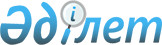 Пайдаланылмайтын ауыл шаруашылығы мақсатындағы жерлерге жер салығының базалық мөлшерлемелерін және бірыңғай жер салығының мөлшерлемелерін жоғарылату туралы
					
			Күшін жойған
			
			
		
					Қызылорда облысы Сырдария аудандық мәслихатының 2018 жылғы 15 маусымдағы № 212 шешімі. Қызылорда облысының Әділет департаментінде 2018 жылғы 3 шілдеде № 6354 болып тіркелді. Күші жойылды - Қызылорда облысы Сырдария аудандық мәслихатының 2022 жылғы 25 шілдедегі № 152 шешімімен
      Ескерту. Күші жойылды - Қызылорда облысы Сырдария аудандық мәслихатының 25.07.2022 № 152 шешімімен (01.01.2022 бастап қолданысқа енгізіледі).
      "Салық және бюджетке төленетін басқа да міндетті төлемдер туралы" (Салық кодексі) Қазақстан Республикасының 2017 жылғы 25 желтоқсандағы Кодексінің 509-бабының 5-тармағына, 704-бабының 3-тармағына және "Қазақстан Республикасындағы жергілікті мемлекеттік басқару және өзін-өзі басқару туралы" Қазақстан Республикасының 2001 жылғы 23 қаңтардағы Заңының 6-бабының 1-тармағының 13-тармақшасына сәйкес Сырдария аудандық мәслихаты ШЕШІМ ҚАБЫЛДАДЫ:
      1. Қазақстан Республикасының жер заңнамасына сәйкес пайдаланылмайтын ауыл шаруашылығы мақсатындағы жерлерге жер салығының базалық мөлшерлемелері бес есеге жоғарылатылсын.
      2. Қазақстан Республикасының жер заңнамасына сәйкес пайдаланылмайтын ауыл шаруашылығы мақсатындағы жерлерге бірыңғай жер салығының мөлшерлемелері бес есеге жоғарылатылсын.
      3. Осы шешiм алғашқы ресми жарияланған күнiнен кейiн күнтiзбелiк он күн өткен соң қолданысқа енгiзiледi және осы шешімнің 2-тармағы 2020 жылдың 1 қаңтарына дейін қолданыста болады.
					© 2012. Қазақстан Республикасы Әділет министрлігінің «Қазақстан Республикасының Заңнама және құқықтық ақпарат институты» ШЖҚ РМК
				
      Аудандық мәслихаттың

      кезекті 23 сессиясының төрағасы:

О. Сейтмуратов____________

      Аудандық мәслихат хатшысы:

Е. Әжікенов_____________

      "КЕЛIСIЛДI"

      "Қазақстан Республикасы қаржы

      министрлiгiнiң мемлекеттiк кiрiстер

      Комитетi Қызылорда облысы бойынша

      мемлекеттiк кiрiстер департаментiнiң

      Сырдария ауданы бойынша мемлекеттiк

      кiрiстер басқармасы" Республикалық

      мемлекеттiк мекемесiнiң басшысы

      М. Абдықалықов________________

      "15" маусым 2018 жыл.
